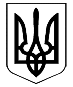 УКРАЇНАМАТЕЇВЕЦЬКА СІЛЬСЬКА РАДА ОБ’ЄДНАНОЇ ТЕРИТОРІАЛЬНОЇ ГРОМАДИ КОЛОМИЙСЬКОГО РАЙОНУ ІВАНО-ФРАНКІВСЬКОЇ ОБЛАСТІ_____________________________________________________________________________Р О З П О Р Я Д Ж Е Н Н ЯВід 12 березня 2020р                                    с. Матеївці                                 № 58На виконання Закону України «Про забезпечення санітарного та епідемічного благополуччя населення», Закону України «Про захист населення від інфекційних хвороб», рішення позапланового засідання сільської комісії з питань техногенно-екологічної безпеки та надзвичайних ситуацій від 11.03.2020 року, керуючись постановою Кабінету Міністрів України від 11.03.2020р. №211 “Про запобігання поширенню на території України коронавірусу COVID-19” та з метою запобігання поширенню на території Матеївецької об’єднаної територіальної громади коронавірусу COVID-19:1. Відділу освіти молоді  і спорту, культури сільської ради об’єднаної територіальної громади (Світлана Головань),  службі у справах дітей сільської ради об’єднаної територіальної громади (Тетяна Ілюк) відповідно до компетенції:1.1 призупинити освітній процес в закладах дошкільної, загальної середньої та позашкільної освіти Матеївецької об’єднаної територіальної громади з 12 березня по 3 квітня 2020 року включно;1.2.  забезпечити організацію роботи у закладах дошкільної, загальної середньої, позашкільної освіти, закладах культури та спорту, соціального захисту під час призупинення освітнього процесу у порядку визначеному чинним законодавством;1.3. внести корективи до навчальних планів освітніх програм закладів загальної середньої освіти, позашкільної освіти  з врахуванням рекомендацій Міністерства освіти та науки України;1.4. організувати навчання з використанням можливостей дистанційної освіти, інтернет-ресурсів, тощо;1.5. вжити заходів щодо перенесення запланованих групових поїздок та відряджень дітей та молоді;1.6. посилити дезінфекційний режим приміщень (проведення вологих прибирань з використанням дезінфікуючих засобів);1.7. звернутися з рекомендацією до голів релігійних установ  щодо обмеження проведення релігійних заходів масового характеру на території Матеївецької об’єднаної територіальної громади;1.8. забезпечити контроль за людьми похилого віку та людьми з обмеженими можливостями, які залишились без піклування, організувати доставку продуктів харчування, ліків, тощо додому.2. В.о.директора комунального некомерційного підприємства Матеївецької сільської ради об’єднаної територіальної громади «Матеївецький центр первинної медико-санітарної допомоги» (Богдан Вальчук):2.1. забезпечити готовність закладу до прийому та направлення хворих на коронавірус Covid-19 до відповідних закладів для ізоляції;2.2. передбачити достатній запас дезінфікуючих середників та засобів індивідуального захисту для медичних працівників.       3. Керівникам підприємств, установ, організацій та закладів незалежно від форми власності:3.1. Забезпечити виконання заходів визначених рішенням сільської комісії з питань техногенно-екологічної безпеки та надзвичайних ситуацій ( протокол від 11 березня 2020 року);3.2. Обмежити проведення з 12 березня по 3 квітня 2020 року включно всіх культурних, спортивних, розважальних та інших масових заходів на території Матеївецької об’єднаної територіальної громади, крім заходів, необхідних для забезпечення роботи органів державної влади та органів місцевого самоврядування;3.3. Забезпечити здійснення протиепідемічних заходів та посилити дезінфекційні заходи;3.4.  Забезпечити недопущення до роботи працівників з ознаками інфекційного захворювання.4. Відділу загальної організаційної та кадрової роботи сільської ради (Віталій Дмитрук) опублікувати розпорядження на офіційному веб-сайті Матеївецької сільської ради.5. Організацію виконання розпорядження доручити відповідальному з питань цивільного захисту та надзвичайних ситуацій сільської ради ОТГ Михайлу Підлетейчуку.6. Контроль за виконанням розпорядження покласти на заступника сільського голови з питань діяльності виконавчих органів  ради Любомира Веселовського.Сільський головаоб’єднаної територіальної громади                                          Петро КнишукПро запобігання поширенню на території Матеївецької об’єднаної територіальної громади коронавірусу COVID-19